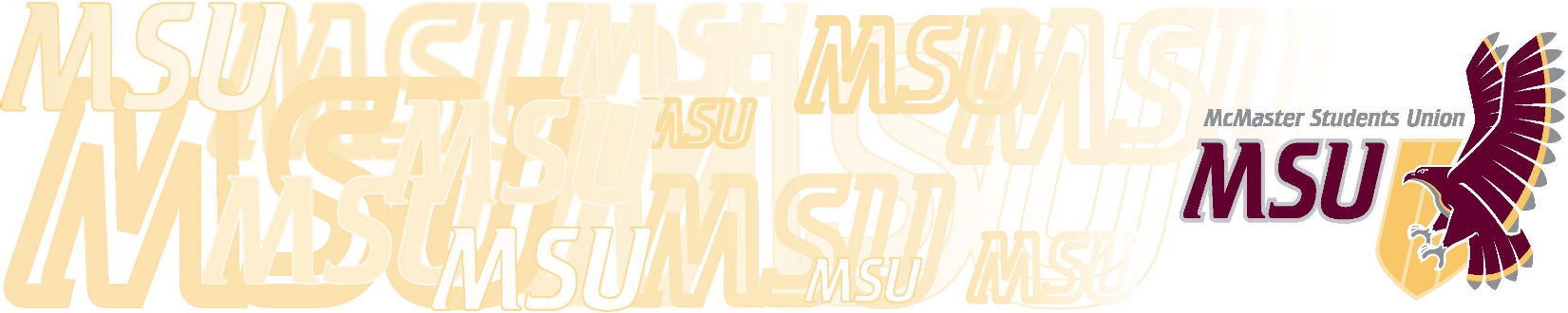 Operating Policy – Student Walk Home Attendant Team (SWHAT)1.	PurposeTo improve travel safety at night for members of the McMaster community.2.	Operating Parameters The SWHAT shall be a student run service, providing free accompaniment at the request of anyone moving within the approved boundaries, and patrols around campus to aid in keeping the McMaster students safe;The boundaries of the SWHAT shall be set by the Coordinator and approved by the Executive Board;The operating hours of the SWHAT shall be set by the Coordinator and will run during the academic school year.3.	Personnel Structure The Coordinator, who shall:Be responsible for managing all activities of SWHAT;Perform duties outlined in the SWHAT Coordinator job description;Be hired by a hiring committee struck by the Executive Board that shall consist of:The outgoing Coordinator;The Vice-President (Administration);One (1) Executive Board Member.The Public Relations Coordinator(s), who shall:Be responsible for all activities directly related to the marketing and promotion of SWHAT on and off campus;Perform duties outlined in the SWHAT Public Relations Coordinator job description;Be selected by a hiring committee that shall consist of:The outgoing executive memberThe incoming SWHAT coordinatorAn additional outgoing executive member, to be determined at the time of hiring The Volunteer Affairs Coordinator(s), who shall:Be responsible for volunteer recruitment, training and management;Perform duties outlined in the SWHAT Volunteer Affairs Coordinator job description;Be selected by a hiring committee that shall consist of:The outgoing executive memberThe incoming SWHAT coordinatorAn additional outgoing executive member, to be determined at the time of hiring The Volunteer Logistics Coordinator(s), who shall:Be responsible for organizing, managing and updating all SWHAT files;Perform duties outlined in the SWHAT Volunteer Logistics Coordinator job description;Be selected by a hiring committee that shall consist of:The outgoing executive memberThe incoming SWHAT coordinatorAn additional outgoing executive member, to be determined at the time of hiring The Dispatch Operations Coordinator(s), who shall:Be responsible for dispatcher recruitment, training and management;Perform duties outlined in the SWHAT Dispatch Operations Coordinator job description;.Be selected by a hiring committee that shall consist of:The outgoing executive memberThe incoming SWHAT coordinatorAn additional outgoing executive member, to be determined at the time of hiring The Special Projects Coordinator(s), who shall:Be responsible for special projects as designated by the SWHAT Coordinator;Perform duties outlined in the SWHAT Special Projects Coordinator job description;Be selected by a hiring committee that shall consist of:The outgoing executive memberThe incoming SWHAT coordinatorAn additional outgoing executive member, to be determined at the time of hiring Volunteers, who shall:Provide attendance to those wishing accompaniment while walking on andoff 			campus within the boundaries;Perform duties outlined in the SWHAT Volunteer job description;Be selected by the SWHAT Coordinator and Volunteer Coordinators through an    		application process.Dispatchers, who shall: Provide prompt service to all requests for accompaniment and be responsible 			for all equipment on their shift; Perform duties outlined in the SWHAT Dispatcher job description;Be selected by the SWHAT Coordinator and Dispatch Coordinator through an 			application process. 